Муниципальное образованиегородской округ город Торжок Тверской областиТоржокская городская ДумаП О С Т А Н О В Л Е Н И Е27.04.2023											    № 23О кандидатуре в составучастковой избирательной комиссииРуководствуясь пунктом 4 статьи 27 Федерального закона 
«Об основных гарантиях избирательных прав и права на участие 
в референдуме граждан Российской Федерации», пунктом 4 
статьи 23 Избирательного кодекса Тверской области, Торжокская городская Дума
п о с т а н о в и л а:Внести в территориальную избирательную комиссию города Торжка
предложения по кандидатурам в составы участковых избирательных комиссий:Участковая избирательная комиссия избирательного участка № 987 Иванова Татьяна Николаевна	1.2. Участковая избирательная комиссия избирательного участка № 9881. Мальевская Наталья Николаевна1.3. Участковая избирательная комиссия избирательного участка № 9891. Базанова Елена Алексеевна1.4. Участковая избирательная комиссия избирательного участка № 9901. Иванова Елена Дмитриевна1.5. Участковая избирательная комиссия избирательного участка № 9911. Гончарук Татьяна Анатольевна1.6. Участковая избирательная комиссия избирательного участка № 9921. Захарова Валентина Викторовна1.7. Участковая избирательная комиссия избирательного участка № 9931. Боброва Елена Александровна1.8. Участковая избирательная комиссия избирательного участка № 9941. Белоусов Дмитрий Станиславович1.9. Участковая избирательная комиссия избирательного участка № 9951. Петрова Лариса Юрьевна1.10. Участковая избирательная комиссия избирательного участка № 9961. Беляева Ольга Геннадьевна1.11. Участковая избирательная комиссия избирательного участка № 9971. Соколова Ирина Алексеевна1.12. Участковая избирательная комиссия избирательного участка № 9981. Белоусова Ольга Борисовна1.13. Участковая избирательная комиссия избирательного участка № 9991. Мусихина Татьяна Валерьевна1.14. Участковая избирательная комиссия избирательного участка № 10001. Федоренко Мария Александровна1.15. Участковая избирательная комиссия избирательного участка № 10011. Соловьёв Алексей Николаевич1.16. Участковая избирательная комиссия избирательного участка № 10021. Антонова Валерия Алексеевна1.17. Участковая избирательная комиссия избирательного участка № 10031. Козьякова Наталья Николаевна1.18. Участковая избирательная комиссия избирательного участка № 10041. Матвейчук Ирина Сергеевна1.19. Участковая избирательная комиссия избирательного участка № 10051. Кукушкина Наталья Константиновна1.20. Участковая избирательная комиссия избирательного участка № 10061. Арсеньева Алина Михайловна1.21. Участковая избирательная комиссия избирательного участка № 10071. Еремеева Любовь Викторовна1.22. Участковая избирательная комиссия избирательного участка №10081. Смородина Марина Викторовна1.23. Участковая избирательная комиссия избирательного участка № 10091. Волкова Ирина Викторовна2.	Поручить Дорогушу Станиславу Алексеевичу, председателю Торжокской городской Думы представить предложения Торжокской городской Думы и необходимые документы в территориальную избирательную комиссию города Торжка по кандидатурам в состав участковых избирательных комиссий в срок до «13» мая 2023 года.Председатель Торжокской городской Думы			          С.А. Дорогуш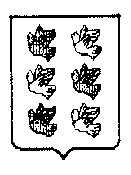 